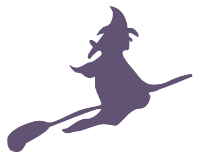 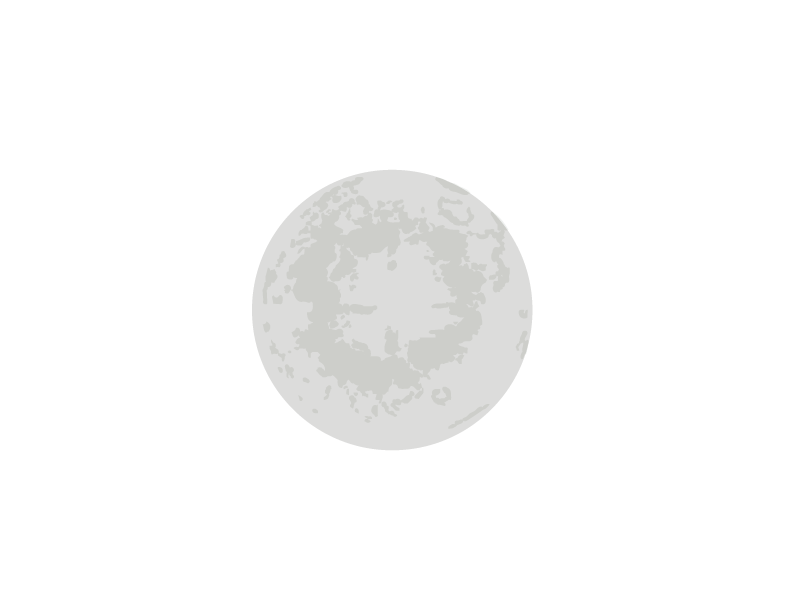 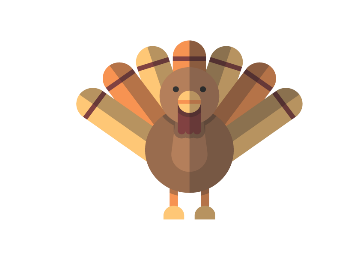 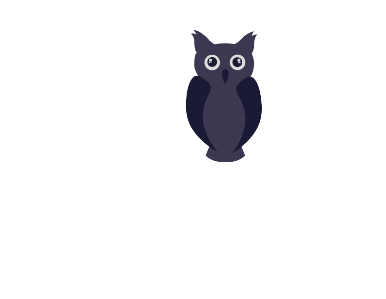 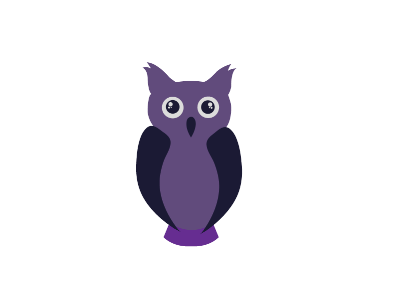 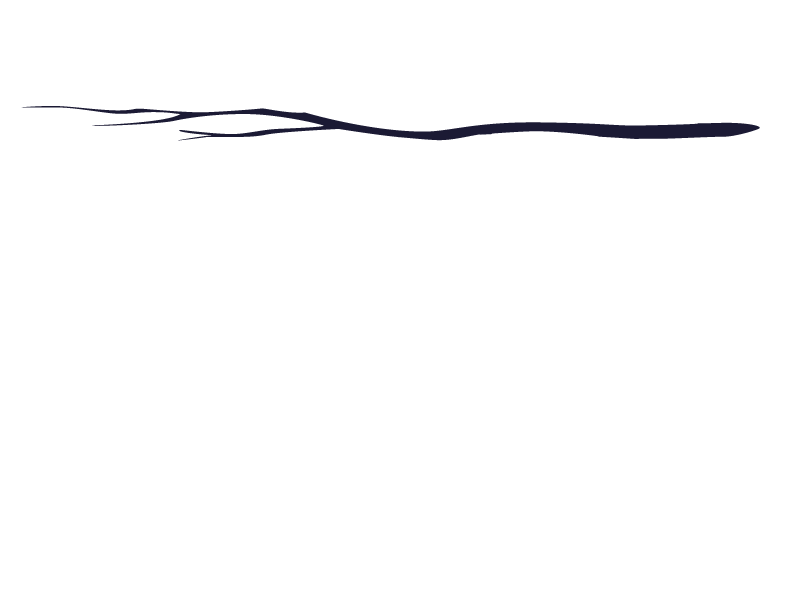 MONDAYLUNDITUESDAYMARDIWEDNESDAYMERCREDITHURSDAYJEUDIFRIDAYVENDREDI2 Theme: So many different trees!Bricolage : peinturons un arbre avec nos mainsEspañol con Andrea :Vocabulario de Halloween 3      Snacktime: Picnic With the trees in our playgroundSamantha the Science Gal:How old is a tree? Discussion about trees after reading Apple Picking and I Am a Tree4             9h30AM Bricolage avec Jenny Lynn: L’arbre de l’automne ($12.00)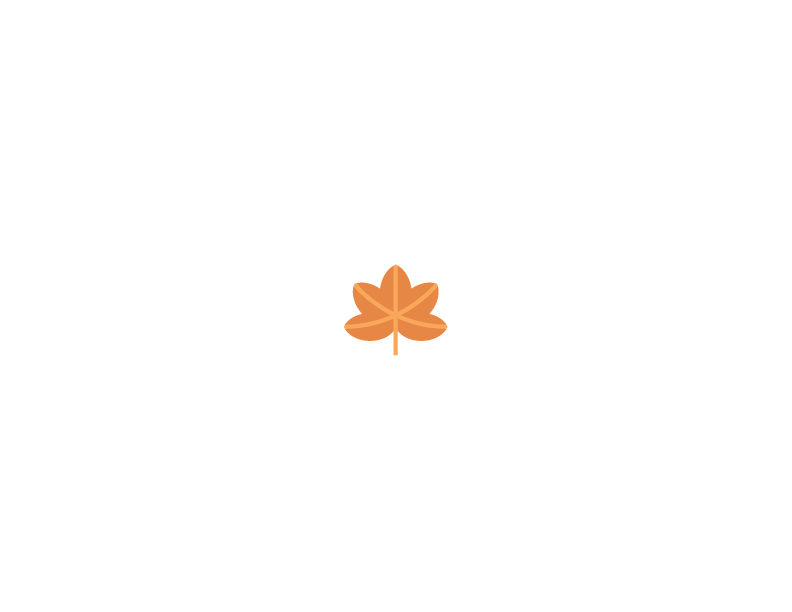 Storytime: If you’re thankful 
and you know itMusic with Kimberley: Guitar5                Paint a turkeyEspañol con Andrea : Apprendamos une canción ‘’Truco o Trato’’ (trick or treat)Music with Kimberley: Guitar6                    Final day to bring
                 Scholastic book ordersLisons l’histoire Les quatre saisons et discutons des changements chez les arbres selon les saisons9  Vacance de l’Action de grâce   Thanksgiving day - Holiday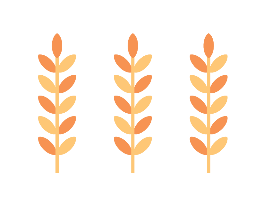 10  Theme: The pleasures of FallA pleasant walk in the neighborhood to look at the leaves and autumn scenes11    Yummy homemade warm
          apple cider served at snack 
               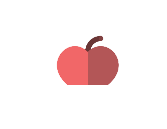 One of the joys of fall: Time to collect leaves!Music with Kimberley: Piano12          Fell happy as we sing songs about fall and leavesSamantha the Science Gal:Why do Pine Cones open?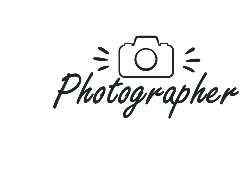 Music with Kimberley: Piano13         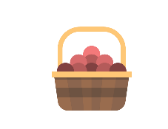 Enjoy the ‘’taste of autumn’’!Cooking class with chef Pina : Fall harvest healthy granola barGrand cercle: Chantons Pomme de reinette et pomme d’api16  Theme: I am kind!A special morning learning about our hug jarEspañol con Andrea : Yo soy amable!17 
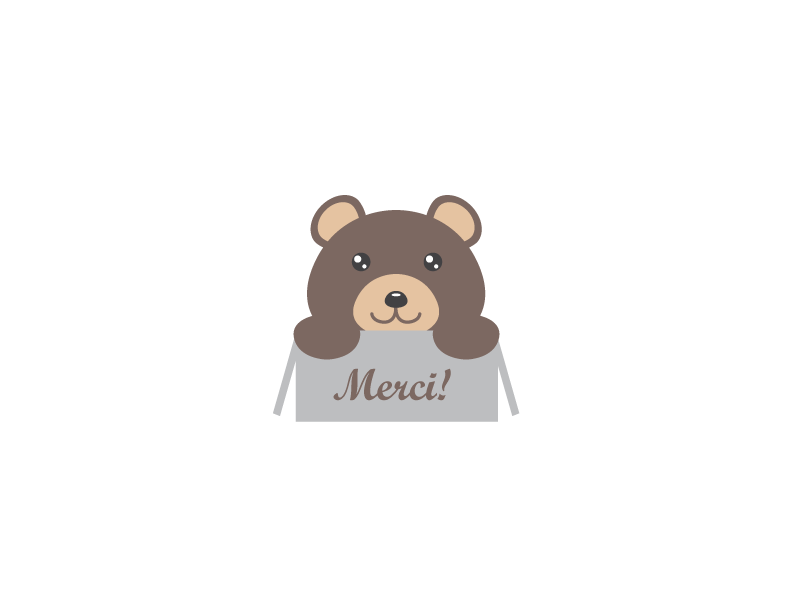 Share a book about kindness!18    Read the Hands are not for hitting book so we can practice kindness in our class (hug jar)Samantha the Science Gal:I am kind to the earth. Water pollution experimentMusic with Kimberley: Bongos19 Compliment circle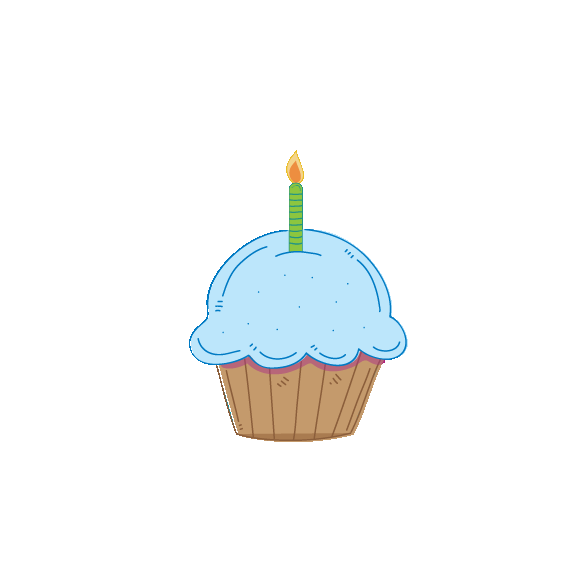 Español con Andrea : Vocabulario de Halloween Music with Kimberley: Bongos20    Jeu: Trouve mon 
           expression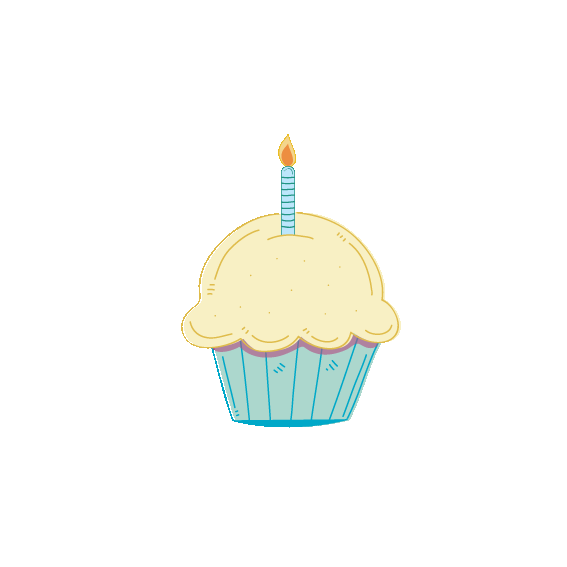 23Theme: Halloween 
is coming! Grand cercle: Chantons 
Vieille sorcièreStorytime : Five little pumpkinsSamantha the Science Gal:Not so scary Squeleton!24 9h45 Blair Marshall Magic Halloween show ($6.50)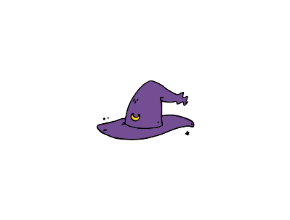 Español con Andrea : ‘’Truco o Trato’’Song : Halloween is coming!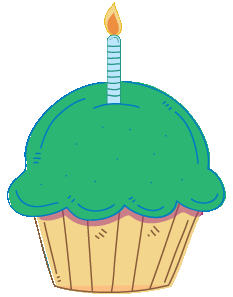 Art : Je dessine une citrouilleMusic with Kimberley: Harmonica26Grand cercle : Pratiquons notre chanson de la vieille sorcièreCraft: Bats for HalloweenMusic with Kimberley: Harmonica27Dance on funHalloween music!Pumpkin cut outs30 Theme: Nocturnal animals       Grand cercle: Hugo le hibou – Aventure nocturneEspañol con Andrea : Animales nocturno31  Bring your costume in a bag!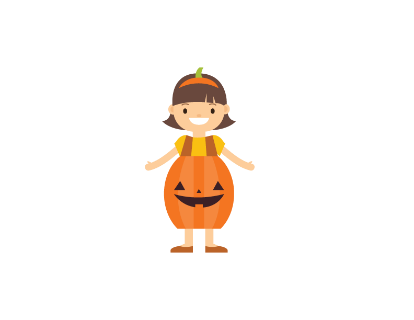      PM: It’s Halloween! 
      Trick or Treat at schoolHalloween Party in our classroom!1   DRESS UP IN DARK COLORS!We will pretend to be bats, craft our wings at school, and read a story about our flying 
mammal friends. Music with Kimberley: Accordion2  Pretend to fly fast or walk slowly… pretend we are nocturnal animalsEspañol con Andrea : La nocheMusic with Kimberley: Accordion3      Melissa the Science Gal:    
       Let's pretend to be bats!
               (echolocation)Pretend it’s night and look at books about nocturnal animals!Grand cercle avec Lorraine 
et notre ami l’hibou